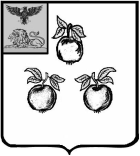 БЕЛГОРОДСКАЯ ОБЛАСТЬАДМИНИСТРАЦИЯ МУНИЦИПАЛЬНОГО РАЙОНА«КОРОЧАНСКИЙ РАЙОН» ПОСТАНОВЛЕНИЕКороча26 декабря 2023 г.                                                                                                              № 915О внесении изменений в постановлениеадминистрации муниципального района «Корочанский район» от 6 февраля 2023 года № 40В соответствии с постановлением Правительства Российской Федерации от 18 сентября 2020 года № 1492 «Об общих требованиях к нормативным правовым актам, муниципальным правовым актам, регулирующим предоставление субсидий, в том числе грантов в форме субсидий, юридическим лицам, индивидуальным предпринимателям, а также физическим лицам – производителям товаров, работ, услуг, и о признании утратившими некоторых актов Правительства Российской Федерации и отдельных положений некоторых актов Правительства Российской Федерации» администрация муниципального района «Корочанский район» п о с т а н о в л я е т:Внести изменения в постановление администрации муниципального района «Корочанский район» 6 февраля 2023 года № 40 «Об утверждении Порядка предоставления субсидий из бюджета Корочанского района некоммерческим организациям на реализацию социально значимых проектов»:- в Порядок предоставления субсидий из бюджета Корочанского района некоммерческим организациям на реализацию социально значимых проектов (далее – Порядок), утвержденный в пункте 1 названного постановления:- подпункт 2.1.5. пункта 2.1. раздела II «Критерии конкурса» Порядка изложить в следующей редакции:«2.1.5. НКО не должна являться иностранным юридическим лицом, в том числе местом регистрации которых является государство или территория, включенные в утверждаемый Министерством финансов Российской Федерации перечень государств и территорий, используемых для промежуточного (офшорного) владения активами в Российской Федерации (далее - офшорные компании), а также российским юридическим лицом, в уставном (складочном) капитале которых доля прямого или косвенного (через третьих лиц) участия офшорных компаний в совокупности превышает 25 процентов (если иное не предусмотрено законодательством Российской Федерации). При расчете доли участия офшорных компаний в капитале российских юридических лиц не учитывается прямое и (или) косвенное участие офшорных компаний в капитале публичных акционерных обществ (в том числе со статусом международной компании), акции которых обращаются на организованных торгах в Российской Федерации, а также косвенное участие таких офшорных компаний в капитале других российских юридических лиц, реализованное через участие в капитале указанных публичных акционерных обществ.»;- абзац 29 пункта 3.2. раздела III «Порядок проведения конкурса» исключить.Глава администрацииКорочанского района                                                                        Н.В. Нестеров